1st Eastern European Networking Congress for Trainees in Obstetrics and Gynaecology 2019Abstract Submission Form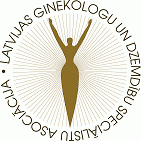 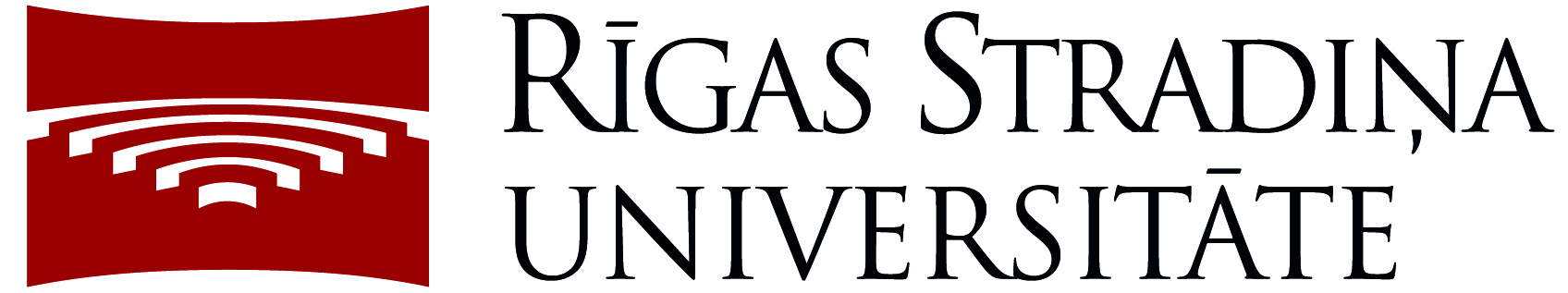 ABSTRACT PREPARATION1. All submitted articles need to be written in English, in a version of MS Word, adapted for the Windows operating system (DOC/DOCX file).
2. Submit by EMAIL only.
3. The subject or content should relate to any field in Obstetrics and Gynaecology.
4. Abstracts must follow the structured format outlined using the abstract template below and submitted along with this form.
5. Certificate will be given the main presenting author only.
Abstracts should include:1. Abstract title – limited to 180 characters, including spaces. Font size – 16; bold; Caps Lock.2. Presenting author’s and Co-authors’ details - first and family name(s). Font size – 14, bold, Caps Lock. 3. Affiliation details: Institution/Department/Hospital, City, Country. Font size – 12. 4. Abstract text – limited to 3000 characters, including spaces. Font size – 12; line spacing – 1,5;margin – 2,0 cm). Abstracts/case studies, which do not comply with the guidelines above will be returned and will be not considered. Abstracts must be submitted using the template below!

Please submit your abstract to Meeting Secretariat, email: eetogcongress@gmail.com1st Eastern European Networking Congress for Trainees in Obstetrics and Gynaecology 2019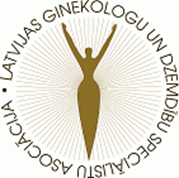 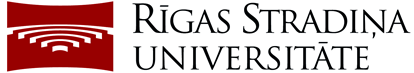 Abstract template:TITLENAME SURNAME1,2, NAME SURNAME21 - Department, City, Country2 - Department, City, CountryIntroductionMaterial and MethodsResultsConclusionsCase study template:TITLE: CASE REPORTNAME SURNAME1,2, NAME SURNAME21 - Department, City, Country2 - Department, City, CountryIntroduction/BackgroundCase presentation
Discussion